Ecology cont’dFood Chain, Food Web, Energy Pyramids – Energy Transfer thru an Ecosystem ----1.  Complete reading and watching the videos on Discoveryeducation 2.  Complete the lab below:   Oh What a Tangled Web We Weave___________Lab Worksheet:  Oh, What a Tangled Web We WeaveBackground:	Plants use light energy of the sun to make food.  The food is stored in the cells of the plant.  Plants are called producers because they make food.  Some of the stored energy in the food plants make is passed on to the animals that eat the plants.  Plant-eating animals are called primary consumers.  Animals that eat other animals are called secondary consumers.	The pathway that food takes through an ecosystem is called a food chain.  A food chain also shows the movement of energy from plants to plant eaters and then to animal eaters.  An example of a food chain can be written:		seeds  sparrow  hawkSome of the food energy in the seeds moves to the sparrow that eats them.  Some of the food energy then moves to the hawk that eats the sparrow.  Normally, only about 10% of the energy produced by the “food” moves to the consumer.  Most of the other energy is used to keep the organism alive and allow it to reproduce.	Because a hawk eats animals other than sparrows, you could make a food chain for each animal the hawk eats.  If all the food chains were connected, the result is a food web.  A food web is a group of connected food chains.  A food web shows many energy relationships.Goals:In this exercise, you will:determine what different animals eat in several food chains.build a food web that could exist in a forest ecosystem.identify how a food chain can be shown as a food pyramid.Materials:Colored pencils (red, blue, green and yellow)Set of  “organisms”Procedure:Part A. Examining Food ChainsA. Study the food chains listed below and at the top of the next page.B. Complete the table on the next page.  Checkmark or “X” all the things that each animal listed on the      left side eats.	plant parts  land snail  mouse  raccoon	plant parts  sparrow  hawk	plant parts  rabbit  fox	plant parts  mouse  fox	plant parts  earthworm  robin  snake	plant parts  raccoon  fox	plant parts  rabbit  snake	plant parts  cricket  robin  fox	plant parts  earthworm  snake  hawk  fox	plant parts  rabbit  hawk	plant parts  small insects  mouse  owl	plant parts  rabbit  owl  fox	plant parts  cricket  mouse  hawk	plant parts  mouse  snake  owlFood in an EcosystemPart B: Making a Food WebA. Use the information in the food chains given on pp. 1-2 to complete the diagram on the next page.     Draw an arrow from each living thing below to each thing that eats it. The first arrow in any food chain      (between producer and primary consumer) should be green, the second (between primary consumer      and secondary consumer) should be blue, the third (between secondary and tertiary consumer) should      be red and the fourth should be yellow.  Also, draw your lines so they bend around the animal names.      This will make your food web easier to read when you finish.Questions:1. In how many food chains do the following animals appear?    hawk _____			earthworm _____		fox _____    owl _____			snake _____			small insects _____2. In how many food chains do plants (parts) appear? _______3. List the names of the living things in this forest ecosystem that are producers. ____________________    ___________________________________________________________________________________4. List those things that are only primary consumers. __________________________________________    ___________________________________________________________________________________5. What is another name for an animal that is only a primary consumer? ___________________________6. List those things that are only secondary consumers_________________________________________    ___________________________________________________________________________________7. What is another name for an animal that is only a secondary consumer? _________________________8. List the consumers that eat both plants and animals. _________________________________________    ___________________________________________________________________________________9. What is another name for an animal that eats both plants and animals? __________________________10. What would happen to the food web if all the plants were removed? ___________________________      _________________________________________________________________________________    Explain your answer.__________________________________________________________________    ___________________________________________________________________________________11. Describe how 3 animals might be affected if owls were removed from the food chain. _____________    ___________________________________________________________________________________12. Draw three food chains showing producers and consumers that you might see in your backyard or on      your way to school. (You may use words or drawings.)      __________________________________________________________________________________      __________________________________________________________________________________      __________________________________________________________________________________13. Since only 10% of the energy produced by a level in a food chain is passed on to its predator, there      have to be many more “prey” than “predators”.  Draw a food pyramid of the first food chain listed in       Part A.  Remember that there are more producers than primary consumers, more primary consumers       and secondary consumers, etc.14. If 2000 kcal of energy are available in grass, how much energy would be available to the cow that eats      the grass?  To the human that eats the cow?15. Which organism in this food web has the greatest influence on the ecosystem?  Justify your answer.Water Cycle – understand how a drop of water can move                                           through biotic and abiotic portions of the                                           environment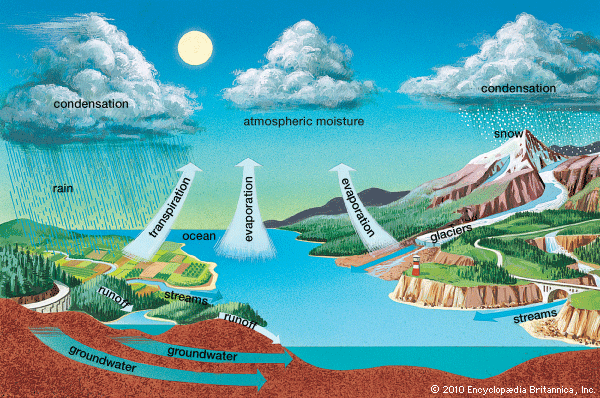 Carbon-Oxygen Cycle: 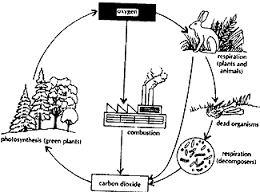 Nitrogen Cycle: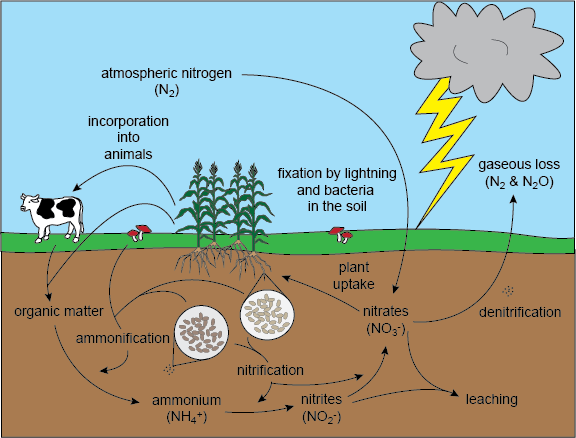 Now, go back to schoology and watch the animations for the water, carbon-oxygen, and nitrogen cyclesAnimals in a Forest EcosystemLiving Things the Forest Animals EatLiving Things the Forest Animals EatLiving Things the Forest Animals EatLiving Things the Forest Animals EatLiving Things the Forest Animals EatLiving Things the Forest Animals EatLiving Things the Forest Animals EatLiving Things the Forest Animals EatLiving Things the Forest Animals EatLiving Things the Forest Animals EatLiving Things the Forest Animals EatLiving Things the Forest Animals EatLiving Things the Forest Animals EatAnimals in a Forest EcosystemCricketEarthwormHawkInsects(small)Land snailMouseOwlPlantsRabbitRaccoonRobinSnakeSparrowCricketEarthwormFoxHawkInsects (small)Land snailMouseOwlRabbitRaccoonRobinSnakeSparrow